様式１誓約書【誓約事項】（１）次の同意事項①から⑥について同意します。（２）次の事業者資格（ア）から（カ）を全て満たすこと、及びその確認のために必要に応じて市が調査を行うことについて同意します。令和　　年　　月　　日　事業者名及び代表者氏名：　　　　　　　　　　　　　　　　　　　　　　　　　　　参考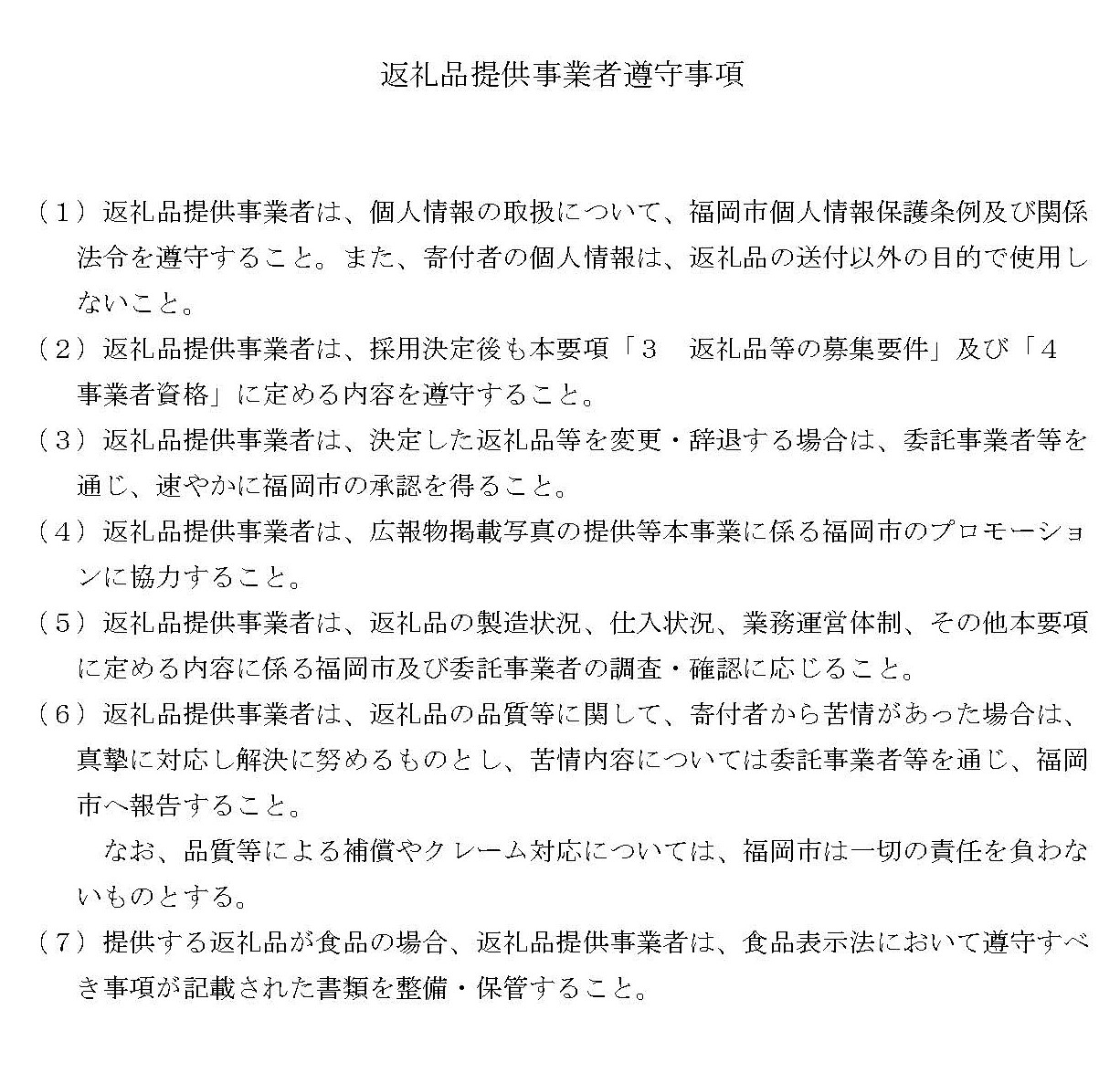 